Supplemental Figure 1. The spread of blue stain on the white papers in both models. Five white papers are placed at the front, top, head, right, and left inside the intubation box. The colors of this photo were changed to black and white by photo manipulation. There is no spread of droplets in model B.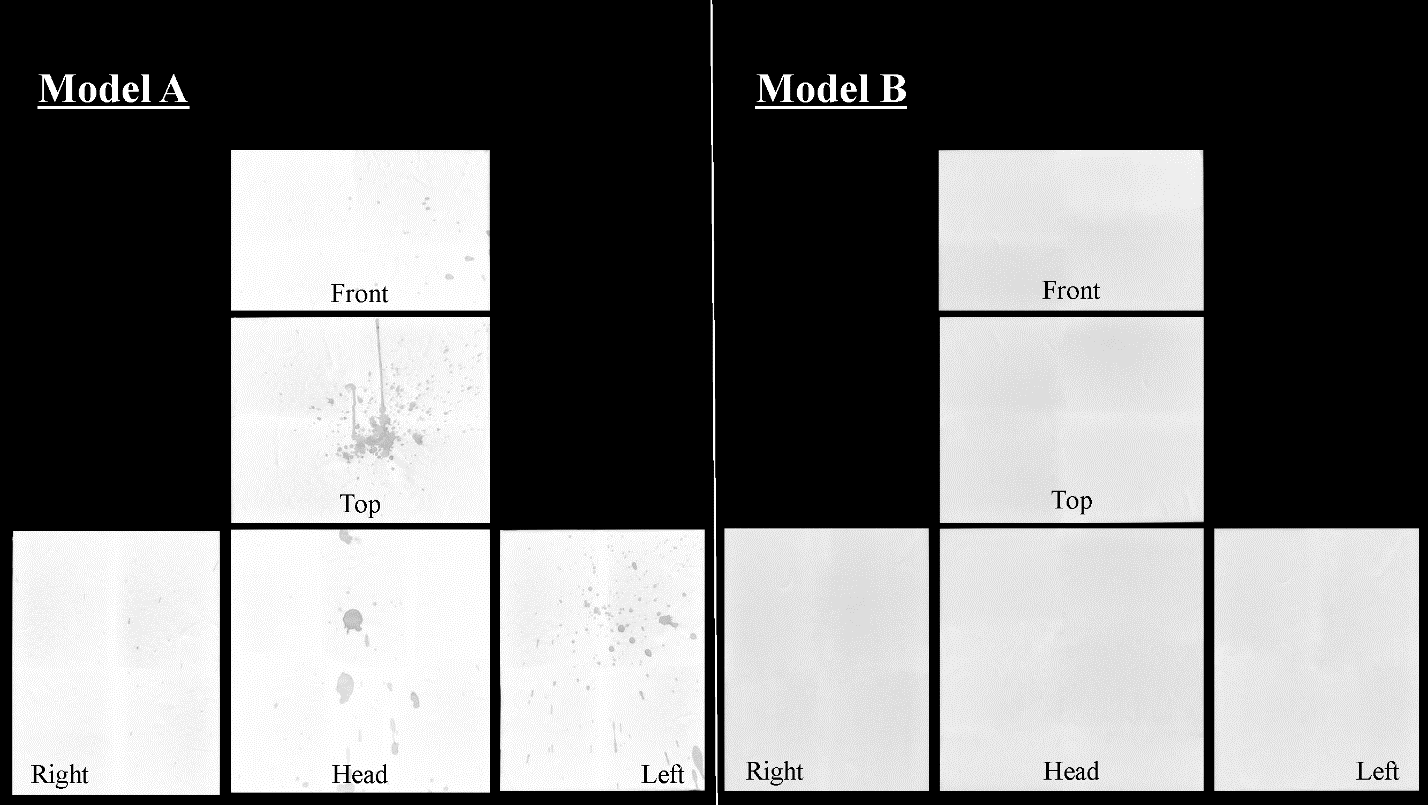 